…………………………………………………………. Anabilim Dalı BaşkanlığınaTez Sınav Jürimiz tarafından incelenen doktora teziyle ilgili olarak .……/……../20.….  tarihinde saat: …………‘da ...................... toplanarak adı geçen öğrencinin tez savunmasını dinlemiştir. Dokuz Eylül Üniversitesi Lisansüstü Eğitim ve Öğretim Yönetmeliği gereğince öğrenciye tezi ile ilgili sorular yöneltilmiş ve tartışmalardan sonra tezi hakkında aşağıdaki kararı vermiştir.   KABUL edilmesine		                Oy Birliği ile    (***)  RET edilmesine		                 (****) Salt Çoğunlukla                                                                                                   (**) DÜZELTME verilmesineEk : 1- Doktora Tez Değerlendirme Kişisel Raporu (…..  sayfa)       2- Doktora Tezi ve Doktora Tez Sınavı Jüri Ortak Raporu (…..  sayfa) (*)  Tez başlığı Türkçe ise tercümesine İngilizcesi, tez başlığı İngilizce/Fransızca ise tercümesine Türkçesi yazılacaktır.(**)  Tezi hakkında düzeltme kararı verilen öğrenci en geç altı ay içinde gerekli düzeltmeleri yaparak tezini aynı jüri önünde yeniden savunur.Tez hakkında “Düzeltme” kararı verilmesi durumunda tezde yapılması öngörülen düzeltmelerin yer aldığı bir ortak rapor düzenlenir. Doktora Tezi ve Doktora Tez Sınavı Jüri Ortak Raporu tüm jüri üyeleri tarafından imzalanır.(***) Tez hakkında “Ret” kararı verilmesi durumunda jüri üyelerinin görüşleri ve gerekçelerinin yer aldığı doktora tezini ve sınavı değerlendiren bir ortak rapor düzenlenir. Doktora Tezi ve Doktora Tez Sınavı Jüri Ortak Raporu tüm jüri üyeleri tarafından imzalanır.(****)Tezin salt çoğunlukla kabul edilmesi durumunda ret oyu veren jüri üyelerinin görüşleri ve gerekçelerinin de yer aldığı bir ortak rapor düzenlenir. Doktora Tezi ve Doktora Tez Sınavı Jüri Ortak Raporu tüm jüri üyeleri tarafından imzalanır.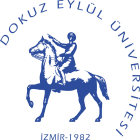 DOKUZ EYLÜL ÜNİVERSİTESİ EĞİTİM BİLİMLERİ ENSTİTÜSÜ  DOKTORA TEZ SAVUNMA SINAVI TUTANAĞI 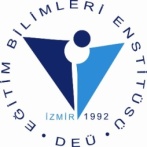 Öğrenci Bilgileri:                                                                                                                                                   Öğrenci Bilgileri:                                                                                                                                                   Adı-Soyadı   Numarası	Anabilim DalıProgramıDanışmanın Unvanı Adı SoyadıTez BaşlığıTez Başlığının Tercümesi (*)Tez Sınav Jürisi Unvanı, Adı SoyadıKabulDüzeltme(**)Ret(***)İmzaTez DanışmanıÜyeÜyeÜyeÜye